招商银行银川分行2016年社会招聘启事大堂助理/信用卡推广助理应聘须知各位应聘人员：首先欢迎您选择加入招商银行银川分行！为了能够方便您熟知应聘流程，现将有关事项通知如下：1.本应聘渠道仅针对大堂助理、信用卡推广助理应聘人员；2.应聘流程如下：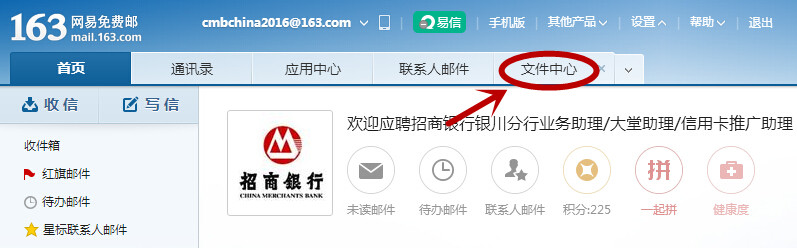 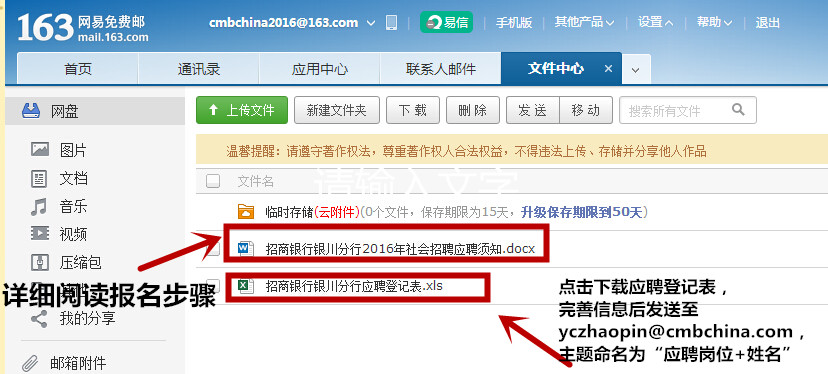 